§18517.  Oversight of interstate compact1.  Enforcement.  The executive, legislative and judicial branches of state government in each member state shall enforce the compact and shall take all actions necessary and appropriate to effectuate the compact's purposes and intent. The provisions of the compact and the rules adopted under the compact have standing as statutory law but do not override existing state authority to regulate the practice of medicine.[PL 2017, c. 253, §7 (NEW).]2.  Courts.  All courts shall take judicial notice of the compact and the rules in any judicial or administrative proceeding in a member state pertaining to the subject matter of the compact that may affect the powers, responsibilities or actions of the interstate commission.[PL 2017, c. 253, §7 (NEW).]3.  Service of process.  The interstate commission is entitled to receive all service of process in any proceeding under subsection 2 and has standing to intervene in the proceeding for all purposes. Failure to provide service of process to the interstate commission renders a judgment or order void as to the interstate commission, the compact or adopted rules.[PL 2017, c. 253, §7 (NEW).]SECTION HISTORYPL 2017, c. 253, §7 (NEW). The State of Maine claims a copyright in its codified statutes. If you intend to republish this material, we require that you include the following disclaimer in your publication:All copyrights and other rights to statutory text are reserved by the State of Maine. The text included in this publication reflects changes made through the First Regular and Frist Special Session of the 131st Maine Legislature and is current through November 1, 2023
                    . The text is subject to change without notice. It is a version that has not been officially certified by the Secretary of State. Refer to the Maine Revised Statutes Annotated and supplements for certified text.
                The Office of the Revisor of Statutes also requests that you send us one copy of any statutory publication you may produce. Our goal is not to restrict publishing activity, but to keep track of who is publishing what, to identify any needless duplication and to preserve the State's copyright rights.PLEASE NOTE: The Revisor's Office cannot perform research for or provide legal advice or interpretation of Maine law to the public. If you need legal assistance, please contact a qualified attorney.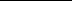 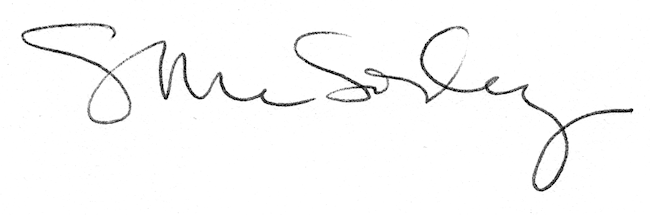 